Добро пожаловатьв Консультационный пункт  МДОУ «Рязановский детский сад»Ваш собеседник (специалист):___________________________________________________________________Тема консультации:____________________________________________________________________________________________________________________________________Выбирайте настроение после беседы со специалистом: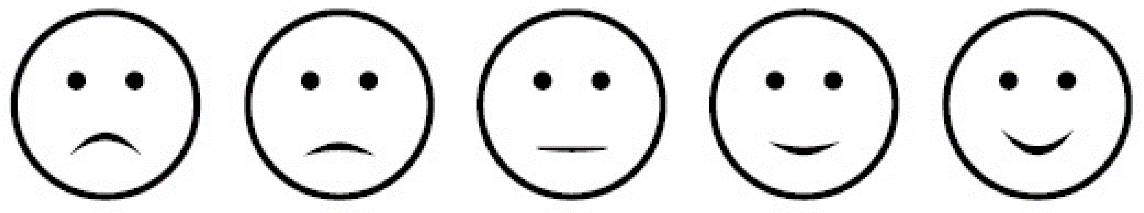 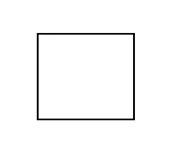 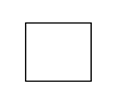 Какие мысли появились у вас в ходе консультацииО чем бы Вы хотели поговорить еще?__________________________________________________________________________________________________________________________________________________________________________________________________________________________________________________________________________Данные родителя (законного представителя):ФИО____________________________________________Номер телефона__________________________________ФИО ребенка_____________________________________  дата рождения ребенка _____________________________Согласие на обработку данных: _____________________                                                   (подпись)Для нас очень важно Ваше мнениео работе консультационного пункта Свой отзыв Вы можете оставить: по электронному адресу: r.dou@yandex.ruили через электронную приемную на сайте https://ds-rjazanovsk.ru/